Program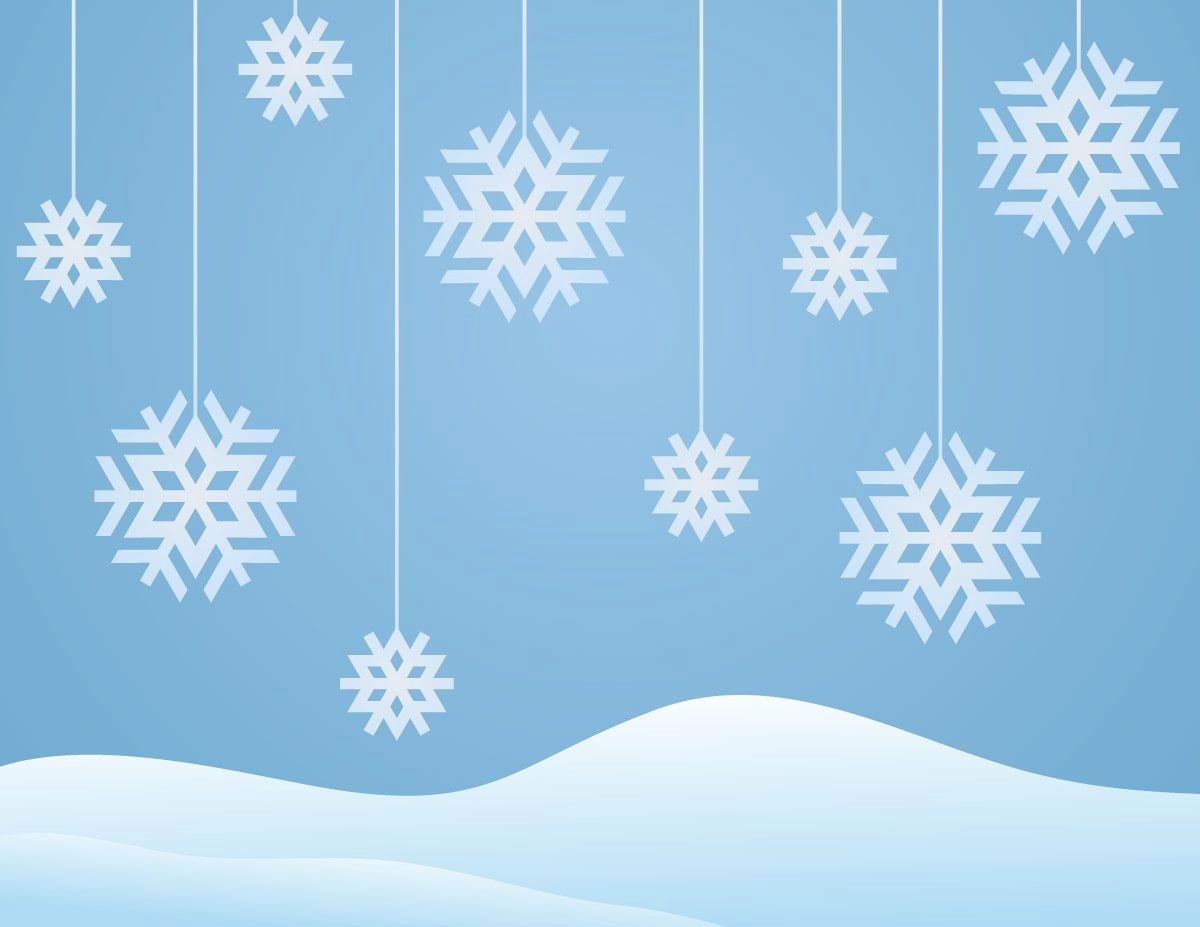 Snowtime Fantasy........................Dave and Jean PerryIn Our Town In December.......................Nancy Oliver		Featuring Joshua Jacquez
Chestnut……………………………………..Teresa JenningsScandinavian Winter Fun…Music By Edvard Grieg	Words by Lois Brownsey & Marti Lunn LantzCelebrate Hanukkah…………………Lois Brownsey &        Marti Lunn LantzFeaturing Lauren Schaefer, Sabrina Kessler, Matthew Sullivan, and Gavin ShraderWhere Is The Peace?….........................Teresa JenningsFeaturing Parker Lando and Ellie BabbitCandy Cane Lane………………………...Teresa JenningsFeaturing Savannah Craig, Madison Rosel, Hailey Toney, Clare Fesker, Juliana Pepper, Aiyana Griego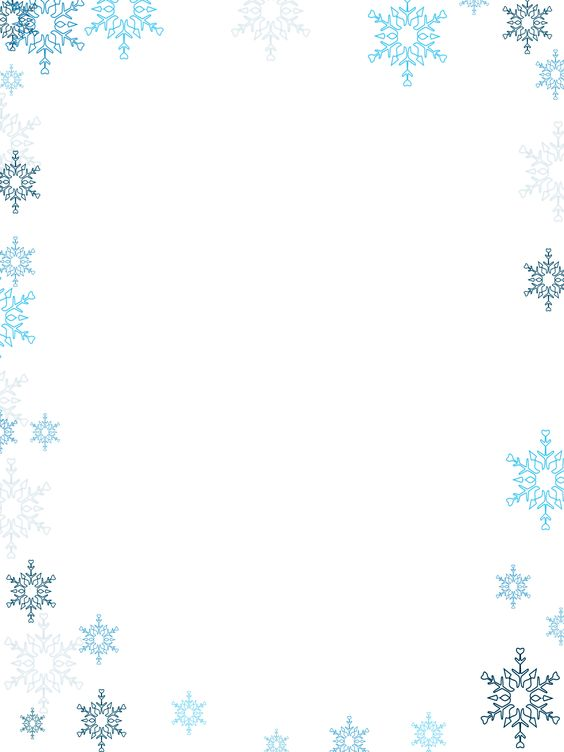 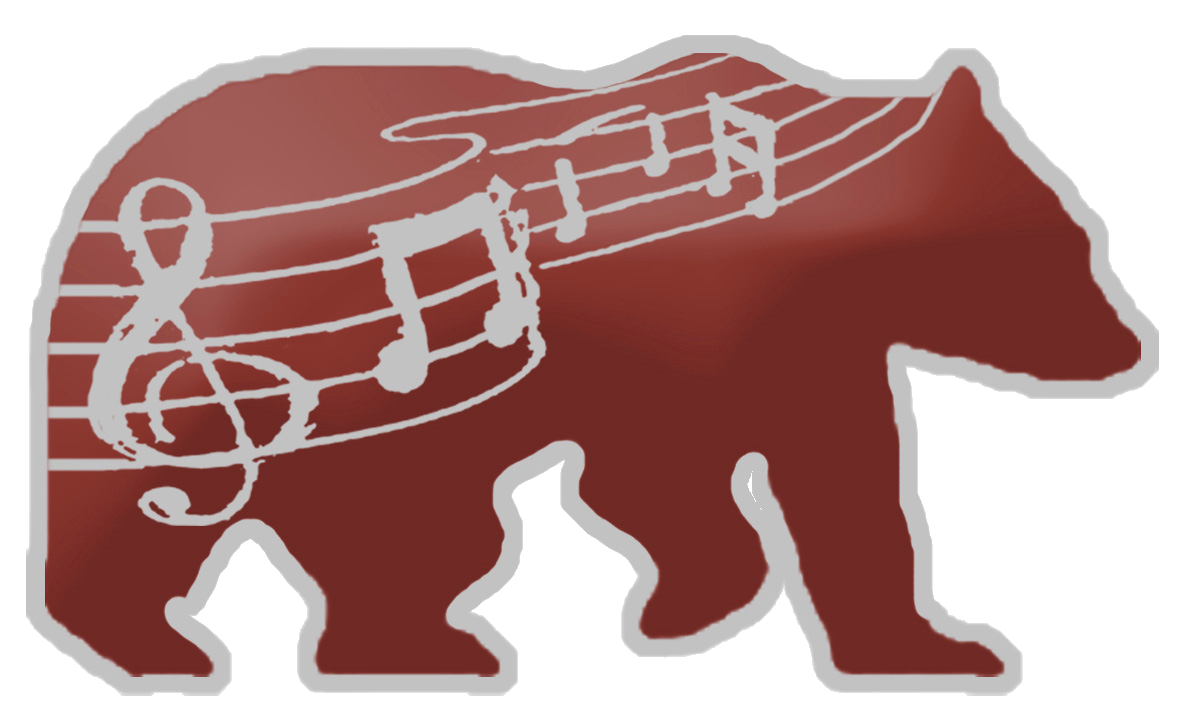 